Omwille van de nog steeds geldende coronamaatregelen is het onmogelijk om een veilige vergadering voor het ganse oudercomité te organiseren. Omwille van de omvang van de groep lijkt ons een online vergadering ook niet haalbaar. Wij realiseren ons dat communiceren via email niet altijd ideaal is maar huidige omstandigheden dwingen ons om voorlopig op deze manier te werken om zo de school te blijven ondersteunen waar nodig. Daarom zenden wij u hierbij een tussentijds verslag aangaande de lopende en in te plannen acties. Wij hopen jullie zeker terug te kunnen zien op onze geplande vergadering van 26/01/2021. Heeft u opmerkingen, vragen of ideeën na het lezen van dit verslagje, neem dan gerust contact met ons op. Dag van de leerkrachtNaar ondertussen jaarlijkse traditie heeft het oudercomité, op 5 oktober, in de leraarskamer en in Millegem een ontbijtje klaargezet voor alle leerkrachten als dank voor hun inspanningen voor onze kinderen. Hierop ontving het oudercomité erg dankbare reactie van verschillende leerkrachten. Sint en PietVanaf dit jaar zal Natacha Matthe hiervoor organisatorisch het nodige doen. Marijke Siemons heeft Natacha de nodige gegevens bezorgd van de voorbije jaren en zal haar ook nog verder bijstaan. De Sint zal op school gevierd worden op vrijdag 4 december.  Natacha is nog op zoek naar enkele vrijwilligers die willen meehelpen met het inpakken en verdelen van het snoepgoed. Vrijwilligers mogen zich bij haar melden op het mailadres natacha.matthe@gmail.com zodat er een datum en uur kan worden afgesproken. Dit dient dan ook te worden doorgegeven aan Nancy Pauwels zodat de leerkrachten de dozen per klas tijdig kunnen klaarzetten.Wijn/VerwenpakkettenGezien het na onze laatste vergadering erg kort dag was en Hilde Goris al ver stond in de organisatie van deze actie waren we niet meer in de mogelijkheid om de voorstellen die tijdens deze vergadering gedaan werden (Kerstrozen, wijnaroma’s, …) te concretiseren. Deze zullen naar volgend jaar toe wel opnieuw worden besproken. Maar momenteel staat de teller reeds op 900 bestelde flessen en 140 pakketten, een gigantisch succes dus.Reeds verschillende mensen hebben zich als vrijwilliger aangeboden om de verkochte artikels te verpakken, wat zal gebeuren op dinsdag 1 en donderdag 3 december of om mee in te staan voor het vlot verloop van de ophalingen in de week van 14 december. Hilde Goris zal deze mensen contacteren met de uitgewerkte planning. Mensen die zich hierbij nog graag willen aansluiten mogen Hilde steeds mailen op hilde.goris@annuncia-ranst.be.OntbijtmandenNa overleg binnen deze werkgroep is er besloten om de ontbijtmanden in 2021 door te laten gaan. Gans de groep staat te springen om er weer in te vliegen en hoopt zo snel mogelijk terug samen te mogen komen en er zo hopelijk weer een succes van te maken. Meer info hierover volgt ongetwijfeld later nog.SchoolfeestOmwille van de vele onzekerheden en de erg grote omvang van de organisatie heeft de school beslist om ook in 2021 het schoolfeest niet te laten doorgaan. Een erg spijtige maar uiteraard volledig te begrijpen beslissing. Wij kregen als oudercomité dan ook de vraag om een alternatieve activiteit uit te werken zoals bijvoorbeeld een wandeling, zoektocht, … Vermits er tijdens de vergadering van september reeds een werkgroep werd samengesteld rond dit soort van activiteit  (Herman, Heidi, Nathalie, Karel, Eva en Sophie) zouden we willen vragen of deze werkgroep al iets zou kunnen uitwerken tegen de vergadering van januari? Uiteraard kan deze werkgroep steeds terecht bij het bestuur of bij Nancy Pauwels voor alle nodige inlichtingen!Overige activiteitenWij hopen in januari terug in de mogelijkheid te zijn om een “normale” vergadering te beleggen zodat er voor de activiteiten zoals carnaval en Pasen afspraken kunnen gemaakt worden. Indien dit niet het geval zou zijn, zullen er alternatieven gezocht worden. Wij wensen iedereen nog een zeer goede gezondheid, hou het veilig en hopelijk tot gauw!An, Eva, Nele en JimmyDatum: 20-11-2020Tussentijds Verslag“OUDERCOMITE”!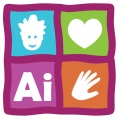 